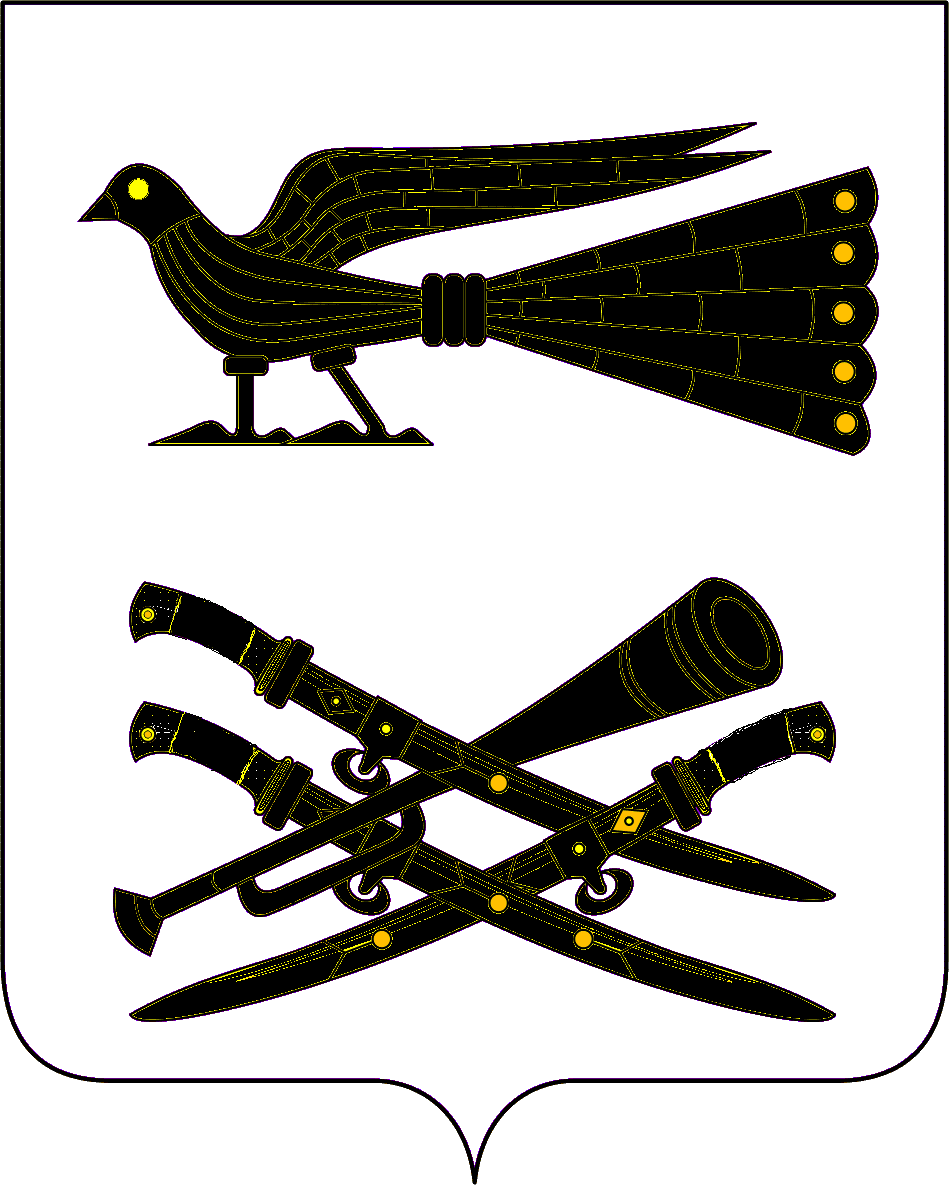 АДМИНИСТРАЦИЯ БУРАКОВСКОГО СЕЛЬСКОГО ПОСЕЛЕНИЯКОРЕНОВСКОГО РАЙОНАПОСТАНОВЛЕНИЕот 08.05.2015                                                                                                                       № 54хут.БураковскийО внесении изменений в постановление администрации Бураковского сельского поселения Кореновского района от 29 сентября 2014 года № 79 «Об утверждении Порядка рассмотрения обращений граждан в администрации Бураковского сельского поселения Кореновского района»        В соответствии со статьей 4 Федерального закона от 24.11.2014 № 357-ФЗ «О внесении изменений в Федеральный закон «О правовом положении иностранных граждан в Российской Федерации» и отдельные законодательные акты Российской Федерации» и внесением изменений в Федеральный закон от 02.05.2006 № 59-ФЗ «О порядке рассмотрения обращений граждан Российской Федерации» п о с т а н о в л я ю:        1.Внести в постановление администрации Бураковского сельского поселения Кореновского района от 29 сентября 2014 года № 79 «Об утверждении Порядка рассмотрения обращений граждан в администрации Бураковского  сельского поселения Кореновского района» изменения, изложив пункт 3.3.4. приложения в следующей редакции:     «3.3.4. Письменное обращение, содержащее вопросы, решение которых не входит в компетенцию администрации, в течение семи дней со дня регистрации направляется на рассмотрение в соответствующий орган или соответствующему должностному лицу, в компетенцию которых входит решение поставленных в обращении вопросов, с уведомлением граждан, направивших обращение, о переадресации обращений. Письменное обращение, содержащее информацию о фактах возможных нарушений законодательства Российской Федерации в сфере миграции, направляется в течение пяти дней со дня регистрации в территориальный орган федерального органа исполнительной власти, осуществляющего правоприменительные функции, функции по контролю, надзору и оказанию государственных услуг в сфере миграции, и высшему должностному лицу субъекта Российской Федерации (руководителю высшего исполнительного органа государственной власти субъекта Российской Федерации) с уведомлением гражданина, направившего обращение, за исключением случая, указанного в части 4 статьи 11 Федерального Закона от 2 мая 2006 года №59-ФЗ «О порядке рассмотрения обращений граждан Российской Федерации». Уведомление о переадресации обращений подписывается главой Бураковского сельского поселения Кореновского района.»     2. Общему отделу администрации Бураковского сельского поселения Кореновского района (Абрамкина) обеспечить обнародование на информационном стенде и размещение настоящего постановления на официальном сайте администрации Бураковского сельского поселения Кореновского района в информационно-телекоммуникационной сети «Интернет».         3.Постановление вступает в силу со дня его официального обнародования. Глава Бураковскогосельского поселения Кореновского района                                                             Л.И.ОрлецкаяЛИСТ СОГЛАСОВАНИЯпостановления администрации Бураковского сельскогопоселения Кореновского района от 08.05.2015 года № 54«О внесении изменений в постановление администрации Бураковского сельского поселения Кореновского района от 29 сентября 2014 года № 79 «Об утверждении Порядка рассмотрения обращений граждан в администрации Бураковского сельского поселения Кореновского района»Проект подготовлен и внесен:Общим отделом администрации Бураковского сельского поселения Кореновского района Начальник общего отдела администрации Бураковского сельскогопоселения Кореновского района                                                   З.П.АбрамкинаПроект согласован:Начальник финансового отдела администрации Бураковского сельскогопоселения Кореновского района                                                   И.П. Санькова